基本信息基本信息 更新时间：2024-03-29 09:08  更新时间：2024-03-29 09:08  更新时间：2024-03-29 09:08  更新时间：2024-03-29 09:08 姓    名姓    名徐先生徐先生年    龄28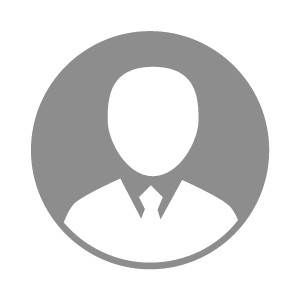 电    话电    话下载后可见下载后可见毕业院校宜春学院邮    箱邮    箱下载后可见下载后可见学    历本科住    址住    址江西省南昌市二塘乡江西省南昌市二塘乡期望月薪5000-10000求职意向求职意向疫苗市场策划,饲料市场策划,饲料添加剂市场策划疫苗市场策划,饲料市场策划,饲料添加剂市场策划疫苗市场策划,饲料市场策划,饲料添加剂市场策划疫苗市场策划,饲料市场策划,饲料添加剂市场策划期望地区期望地区江西省江西省江西省江西省教育经历教育经历就读学校：宜春学院 就读学校：宜春学院 就读学校：宜春学院 就读学校：宜春学院 就读学校：宜春学院 就读学校：宜春学院 就读学校：宜春学院 工作经历工作经历工作单位：温氏集团 工作单位：温氏集团 工作单位：温氏集团 工作单位：温氏集团 工作单位：温氏集团 工作单位：温氏集团 工作单位：温氏集团 自我评价自我评价有1年以上猪场生产经验，刚毕业不久学习能力强，适应力强，能抗压，有激情！有1年以上猪场生产经验，刚毕业不久学习能力强，适应力强，能抗压，有激情！有1年以上猪场生产经验，刚毕业不久学习能力强，适应力强，能抗压，有激情！有1年以上猪场生产经验，刚毕业不久学习能力强，适应力强，能抗压，有激情！有1年以上猪场生产经验，刚毕业不久学习能力强，适应力强，能抗压，有激情！有1年以上猪场生产经验，刚毕业不久学习能力强，适应力强，能抗压，有激情！有1年以上猪场生产经验，刚毕业不久学习能力强，适应力强，能抗压，有激情！其他特长其他特长